แผนการดำเนินงานตามโครงการ การบูรณาการระบบอาหารในสถานศึกษาของจังหวัดสงขลา ปีงบประมาณ 2562ชื่อโรงเรียน .......บ้านกรอบ............................   ตำบล ..............ควนโส ..............  อำเภอ ..............ควนเนียง ................  จังหวัด..........สงขลา...........ชื่อผู้ประสานงาน/ผู้รับผิดชอบโครงการ ........นางสาวทักษิณา   โยมเมือง.......    เบอร์โทร ......091-4591215...........  	e – mail …mb_destiny@hotmail.com……ชื่อโครงการ .......โครงการพัฒนานักเรียนทุพโภชนาการโรงเรียนบ้านกรอบ.............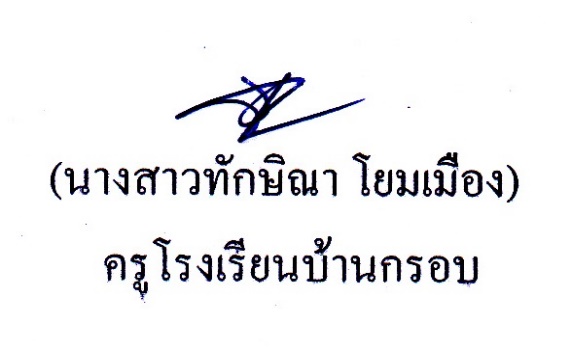 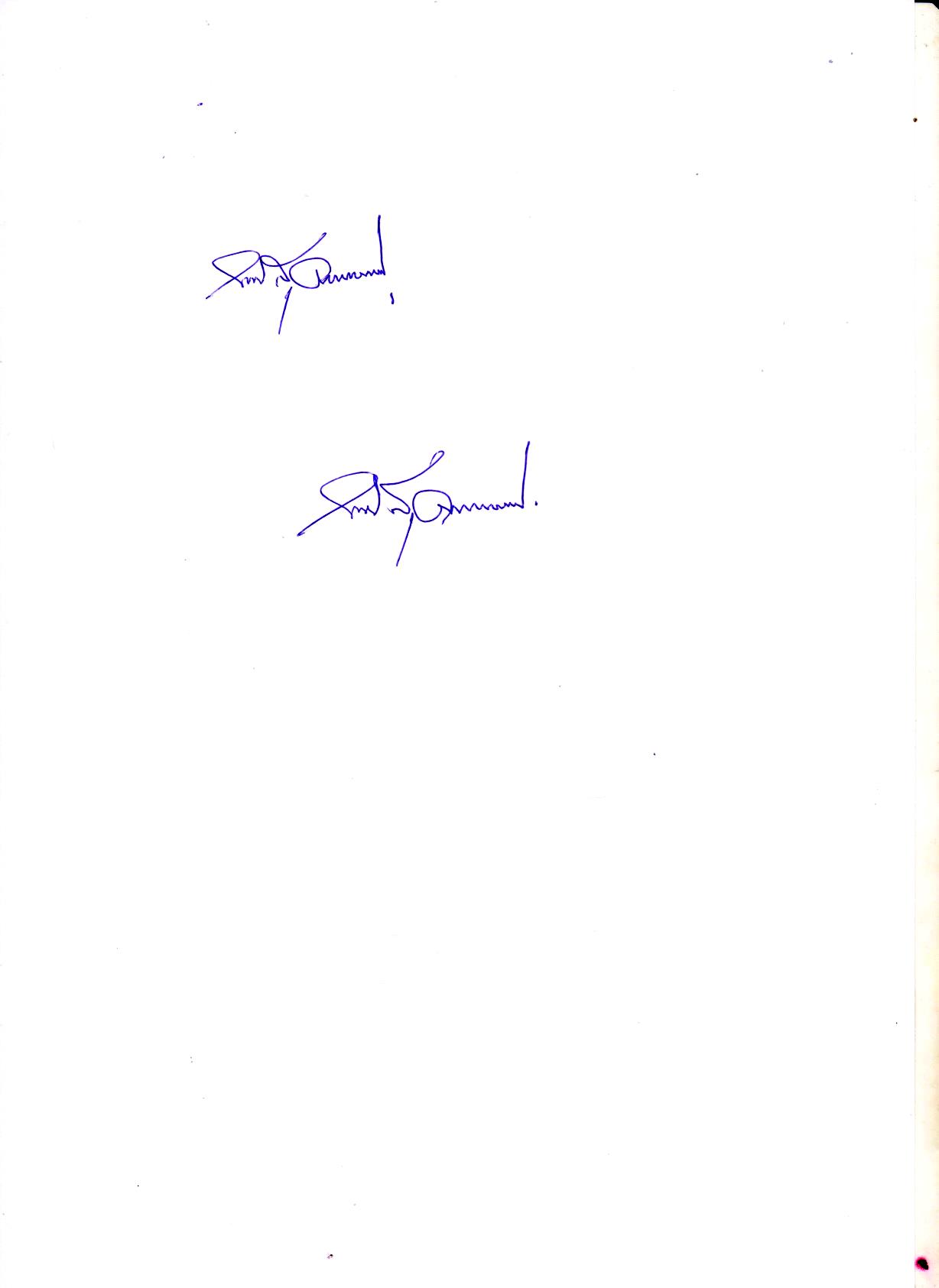 ลงชื่อ .......................................................... ผู้รับผิดชอบโครงการ				ลงชื่อ ................................................................ผู้อำนวยการโรงเรียน          (นางสาวทักษิณา   โยมเมือง)							                (นายถาวร  สุวรรณพฤกษ์)สถานการณ์ปัญหาวัตถุประสงค์ตัวชี้วัดความสำเร็จกิจกรรมการดำเนินงานกลุ่มเป้าหมายระยะเวลาดำเนินการงบประมาณผู้รับผิดชอบ          ภาวะทุพโภชนาการเกิดได้กับบุคคลทุกเพศทุกวัยหากได้รับสารอาหารอาหารที่ร่างกายต้องการไม่ครบถ้วนซึ่งสาเหตุมาจากหลายปัจจัย เช่นการรับประทานอาหารที่ไม่เพียงพอ การรับประทานอาหารที่ไม่ถูกต้อง และเป็นโรคบางชนิดโรงเรียนบ้านกรอบมีความมุ่งมั่น พัฒนา เพื่อที่จะให้นักเรียนมีสุขภาพที่ดีส่วนวิธีการดูแลภาวะทุพโภชนาการเด็กคือการให้เด็กดื่มนม การสร้างนิสัยการรับประทานอาหารที่ถูกต้องการจัดเมนูอาหารตามหลักโภชนาการ การให้เด็กทานอาหารครบทุกมื้อและได้สารอาหารครบทั้ง 5 หมู่ ไม่ให้เด็กทานอาหารสำเร็จรูป ขนมขบเคี้ยว น้ำอัดลม น้ำหวาน อาหารที่ไม่มีประโยชน์ การปรุงอาหารให้เด็กที่ไม่เน้นที่ใช้น้ำมันเป็นส่วนประกอบ ทำอาหารทอด ผัด และปิ้งย่างให้เด็กและการให้เด็กออกกำลังกายเป็นประจำ1.เพื่อให้ครู นักเรียน ผู้ปกครอง มีความรู้ ความเข้าใจในการแก้ไขปัญหาทุพโภชนาการ2.เพื่อให้นักเรียนมีการเจริญเติบโตสมวัย1.ครู นักเรียน ผู้ปกครอง มีความรู้ ความเข้าใจในการแก้ไขปัญหาทุพโภชนาการ2.นักเรียนมีการเจริญเติบโตสมวัย1.จัดการอบรมโครงการแก้ไขปัญหานักเรียนที่ทุพโภชนาการโรงเรียนบ้านกรอบ- ประชุมและแต่งตั้งคณะดำเนินงาน- วางแผนการทำงาน- ติดต่อประสานงานวิทยากร- จัดเตรียมอุปกรณ์ในการประชุม- ดำเนินการประชุม - ดำเนินการตามวัตถุประสงค์การประชุม- สรุปผลการดำเนินการ- ครู จำนวน  14 คน- นักเรียน จำนวน 15 คน- ผู้ปกครอง จำนวน 15 คน  -ผู้แทนคณะกรรมการสถานศึกษา จำนวน 6 คน- ผู้แทนองค์กรปกครองส่วนท้องถิ่น จำนวน 2 คนมกราคม – มีนาคม- ค่าอาหารกลางวันจำนวน 52  คน ๆ ละ 50 บาท เป็นเงิน 2,600 บาท - ค่าอาหารว่าง และเครื่องดื่ม 2 มื้อ จำนวน 52 คน  คน ๆ ละ 25 บาท เป็นเงิน  2,600บาท- ค่าตอบแทนวิทยากร จำนวน 2 คน คนละ 600 บาท เป็นเงิน 1,200 บาท- ค่าจัดทำป้ายไวนิล จำนวน 1 ป้าย เป็นเงิน 1,500 บาท - ค่าจัดทำเอกสารจำนวน  52เล่น ๆ ละ 50 บาท เป็นเงิน 2,600 บาทคณะครูโรงเรียนบ้านกรอบ2.กิจกรรมปลูกผัก และผลไม้- ครู จำนวน  คน- นักเรียน จำนวน 15 คน- ผู้ปกครอง จำนวน 15 คน  -ผู้แทนคณะกรรมการสถานศึกษา จำนวน 3 คนมกราคม – มีนาคม- ค่าดิน จำนวน 2 คิว ๆ ละ 600 บาท เป็นเงิน 1,200 บาท- ค่าเมล็ดพันธุ์ผักและผลไม้ 1. ค่าเมล็ดแตงโม จำนวน 2  ซอง ๆ ละ 400 บาทเป็นเงิน  800 บาท2.ค่าพันธ์มะละกอ จำนวน 10 ต้น ๆ ละ 35 บาท เป็นเงิน 350 บาท3. ค่าพันธุ์พริก จำนวน 100 ต้น ๆ ละ 5 บาท เป็นเงิน 500 บาท4.พันธุ์มะเขือ จำนวน 100 ต้น ๆ ละ 5 บาท เป็นเงิน 500 บาท5.พันธุ์เสาวรส จำนวน 20 ต้น ๆ ละ 35 บาท เป็นเงิน 700 บาท6.ค่าพันธุ์มะพร้าวน้ำหอม จำนวน 5 ต้น ๆ ละ 90  บาท เป็นเงิน 450 บาท- ค่าปุ๋ยคอก จำนวน 30 กระสอบ(ใหญ่) ๆ ละ 50 บาท เป็นเงิน 1,500 บาท- ค่าปุ๋ยเคมี จำนวน 1  กระสอบ เป็นเงิน 1,000 บาท- ค่าบัวรดน้ำ จำนวน 4 อัน ๆ ละ 80 บาท เป็นเงิน 400 บาท- ค่าจอบ จำนวน 3 ด้าม ๆ ละ 200 บาท เป็นเงิน 600 บาท3.กิจกรรมน้ำเต้าหู้เพื่อสุขภาพ1.ค่าวิทยากร(ปราชย์ชาวบ้าน) 1 คน เป็นเงิน 500 บาท2.ค่าเมล็ดถั่วเหลือง 8 กิโลกรัม ๆ ละ 50 บาท เป็นเงิน 800 บาท 3.น้ำตาลทราย 6 กิโลกรัม ๆ ละ 25 เป็นเงิน 150 บาท 4.ผ้าขาวบาง 1 หลา ๆ ละ 50 บาท เป็นเงิน 50 บาทรวมเป็นเงินทั้งสิ้น 20,000 บาท (ทุกรายการสามารถถัวเฉลี่ยได้ตามที่จ่ายจริง)